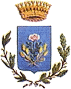 COMUNE DI VILLAROSA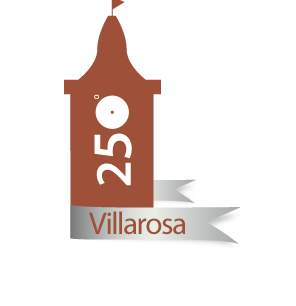 PROVINCIA REGIONALE DI ENNADOCUMENTO DI ATTESTAZIONEIl Segretario Generale presso il Comune di Villarosa, stante l’assenza del Nucleo di valutazione, ai sensi dell’art. 14, c. 4, lett. g), del d.lgs. n. 150/2009 e delle delibere A.N.AC. nn. 50/2013 e 43/2016, ha effettuato la verifica sulla pubblicazione, sulla completezza, sull’aggiornamento e sull’apertura del formato di ciascun documento, dato ed informazione elencati nell’Allegato 1 – Griglia di rilevazione al 31 gennaio 2016 della delibera n. 43/2016.Il Segretario Generale ha svolto gli accertamenti, tenendo anche conto dei risultati e degli elementi emersi dall’attività di controllo sull’assolvimento degli obblighi di pubblicazione svolta dal Responsabile della trasparenza ai sensi dell’art. 43, c. 1, del d.lgs. n. 33/2013.Sulla base di quanto sopra, ai sensi dell’art. 14, c. 4, lett. g), del d.lgs. n. 150/2009ATTESTAla veridicità e l’attendibilità, alla data dell’attestazione, di quanto riportato nell’Allegato 1 rispetto aquanto pubblicato sul sito del Comune.Villarosa, 1 febbraio 2016IL SEGRETARIO GENERALEDott.ssa Anna Giunta